1 сольфеджио от 19.02.1) К каждому уроку повторяем правила по интервалам.ч1 (чистая прима) – повторение звука.м2 (малая секунда = полутон) – две клавиши рядом. б 2 (большая секунда = тон) – две клавиши через одну. м3 (малая терция = тон + полутон)б3 (большая терция) = 2 тонач 4 (чистая кварта) = 2,5 тона.При построении чистых кварт, нужно придерживаться одного правила: если нижний звук в кварте без знака, то и верхний – тоже будет без знака. Если нижний звук со знаком диеза, то и верхний тоже будет со знаком диеза. Аналогично, если нижний звук со знаком бемоля, то и верхний тоже будет со знаком бемоля. Исключение составляют кварты фа диез - си и фа - си бемоль.2) Постройте чистые кварты от указанных звуков вверх. Обязательно подпишите каждый интервал (ч4). Сфотографируйте и пришлите мне.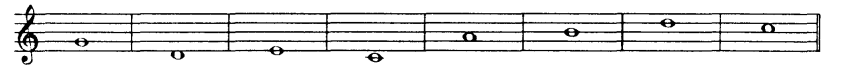 Выполненные задания пришлите по адресу vcherashnyaya-distant2020@yandex.ru. В письме не забудьте указать имя и фамилию.Со следующей недели и до конца третьей четверти занятия по сольфеджио будут снова проходить дистанционно по вторникам. Следующий видеоурок по сольфеджио будет от 23 февраля.